SAINTGITS COLLEGE OF APPLIED SCIENCESSECOND INTERNAL ASSESSMENT EXAMINATION, MARCH 2019Department of Corporate Economics, Semester IIFINANCIAL ADMINISTRATIONTotal	: 80 marks								Time: 3 HoursSection AAnswer any 10 questions. Each question carries 2 marks.1. Budget2. Public Goods3. Repudiation4. CAG5. Funded debt6. Social Goods7. Revenue Deficit8. Good Governance9. Sinking fund10. Public debt11. Financial administration12. Guillotine										(10 X 2 = 20 marks)Section BAnswer any 6 questions. Each question carries 5 marks.13. Write a note on cut motions?14. What are the fiscal imbalances in India?15. Explain the public accounts committee.16. What are the duties and powers of CAG?17. Explain in brief about the two main committees of Parliament?18. What are the main classifications of public debt?19. What are the main objectives of public debt?20. Objectives of budget21. Budgetory control(6 X 5 = 30marks)Section CAnswer any 2questions. It carries 15marks.22. Write in detail about the management of public debt.23. “The government accounts are maintained in three parts.” Explain.24. Write down the budget making process in India in detail.25. What are the salient features of Indian budgetary system.																	(2 X 15 = 30 marks)_____________________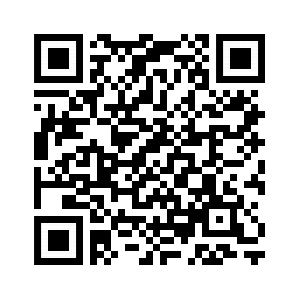 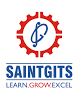 Name   ……………………………Roll No ……………………….